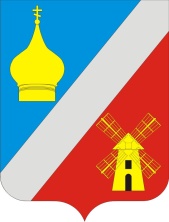 АДМИНИСТРАЦИЯФедоровского сельского поселенияНеклиновского района Ростовской областиРАСПОРЯЖЕНИЕ10 апреля 2018г.      	     	                  №   48           	                        с. Федоровка 	В соответствии с Федерального закона от 5 апреля 2013 года N 44-ФЗ "О контрактной системе в сфере закупок товаров, работ, услуг для обеспечения государственных и муниципальных нужд»	Внести изменения в Распоряжение Администрации Федоровского сельского поселения от 09 апреля 2018г № 47 .Приложение № 2 к Распоряжению Администрации Федоровского сельского поселения от 09 апреля 2018г № 47 изложить в новой редакции.3. Ведущему специалисту Администрации Федоровского сельского поселения (О.В. Карпенко) разместить изменения на официальном сайте Российской Федерации для размещения информации о размещении заказов, извещение о внесении изменений о проведении открытого аукциона в электронной форме на закупку легкового автомобиля для нужд Администрации Федоровского сельского поселения Неклиновского района.4. Настоящее распоряжение вступает в силу с момента подписания.5. Контроль за исполнением настоящего распоряжения оставляю за собой.Глава Администрации Федоровского сельского поселения                                          О.В. Фисакова«О внесении изменений в распоряжение № 47 от 09.04.2018г Администрации Федоровского сельского поселения Неклиновского района»